Politechnika Krakowska im. T. Kościuszki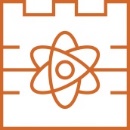 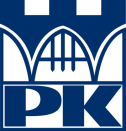 Wydział Inżynierii Materiałowej i FizykiOpinia promotora pracy dyplomowej inżynierskiej / magisterskiej *Imię i nazwisko dyplomanta: 	Temat pracy: 	Nr pracy:		Kierunek studiów:	Specjalność: 	Proszę dokonać oceny wpisując znak „x” w wybranej ramce oraz dokonać oceny końcowej.1. Charakter pracy:[ ] Badawcza[ ] Przeglądowa[ ] Opisowa2. Czy tytuł odpowiada treści:[ ] Tak[ ] Nie3. Czy temat jest ważny z użytkowego punktu widzenia:[ ] Tak[ ] Nie4. Ogólna ocena zawartości pracy:[ ] Wnosi nowe wartości[ ] Stanowi wartościowy przyczynek[ ] Potwierdza istniejące poglądy[ ] Nie posiada żadnego z powyższych walorów5. Metodyka pracy:[ ] Odpowiada przedmiotowi badań/obliczeń/projektów/analiz[ ] Częściowo odpowiada przedmiotowi badań/obliczeń/projektów/analiz[ ] Niedostosowana do badań/obliczeń/projektów/analiz6. Zebrany materiał doświadczalny lub zasób informacji/danych źródłowych jest:[ ] Wystarczający[ ] Niewystarczający7. Opracowania liczbowo-statystyczne:[ ] Właściwie wykonane[ ] Do przyjęcia po uwzględnieniu uwag[ ] Zbędne[ ] Nieprzeprowadzone, choć konieczne lub błędne w założeniu8. Interpretacja wyników badań/obliczeń/projektów/analiz:[ ] Właściwa[ ] Do przyjęcia po uwzględnieniu uwagNiewłaściwa9. Cytowana literatura[ ] Właściwa[ ] Niekompletna, opuszczono ważne pozycje[ ] BrakOcena 		Słownie:		Data wystawienia opinii:	Tytuł/stopień naukowy, imię i nazwisko Promotora:		podpis Promotora